Carpet song(Are you sleeping)Are you criss cross ?Are you criss cross ?Eyes on me ?Eyes on me ?Hands in your lapiHands in your lapiQuietlyQuietlyLa chanson du tapis(sur l’air de Frère Jacques)Êtes vous tous là ?Êtes vous tous là ?Vos yeux sur moiVos yeux sur moiLes mains sur les genouxLes mains sur les genouxDoucement… Doucement…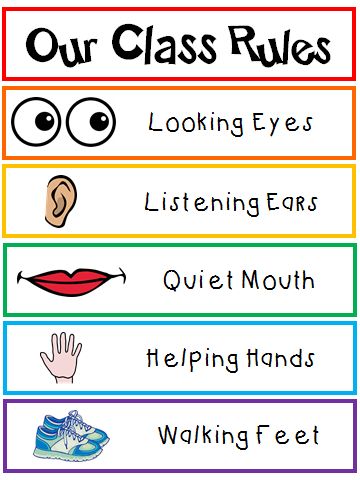 Nos règles de vieLes yeux regardentLes  oreilles écoutentLa bouche se taitLes mains sont prêtesLes pieds posés 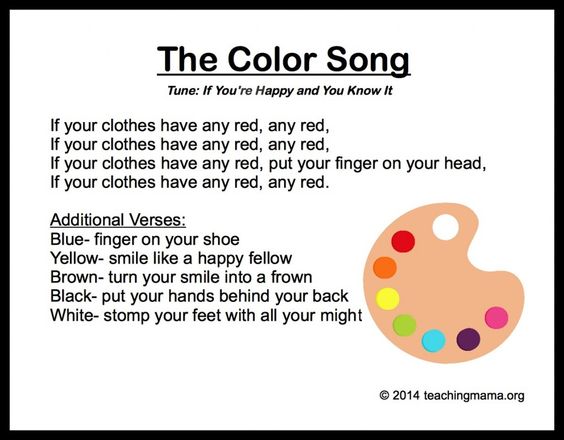 Les couleursSi tu portes un vêtement de couleur rougeSi tu portes sur un vêtement de couleur rougeSi tu portes la couleur rouge, montre nous comment tu bouges,Si tu portes un vêtement de couleur rougeAutres couplets :Bleu- pose une main sur tes cheveuxJaune- mets ta bouche en forme de côneMarron-mets tes mains sur le frontVert- mets ta bouche de traversNoire-gonfle tes joues comme des poires Blanche- pose tes poings sur les hanchesLes couleursSi tu portes un vêtement de couleur rougeSi tu portes sur un vêtement de couleur rougeSi tu portes la couleur rouge, montre nous comment tu bouges,Si tu portes un vêtement de couleur rougeAutres couplets :Bleu- pose une main sur tes cheveuxJaune- mets ta bouche en forme de côneMarron-mets tes mains sur le frontVert- mets ta bouche de traversNoire-gonfle tes joues comme des poires Blanche- pose tes poings sur les hanches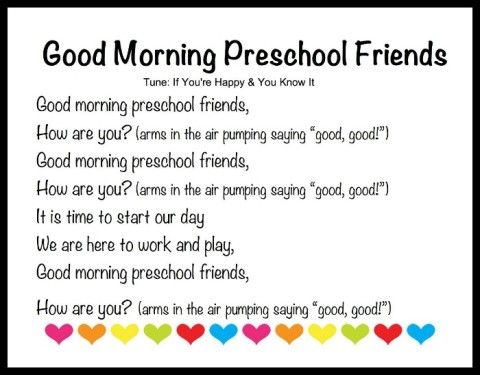 Bonjour les copainsBonjour ,bonjour les copains,Comment ça va ? (bien bien!)Bonjour ,bonjour les copains,Comment ça va ? (bien bien!)On peut commencer la journéeÀ travailler et à jouerBonjour, bonjour les copains,Comment ça va ? (bien bien!)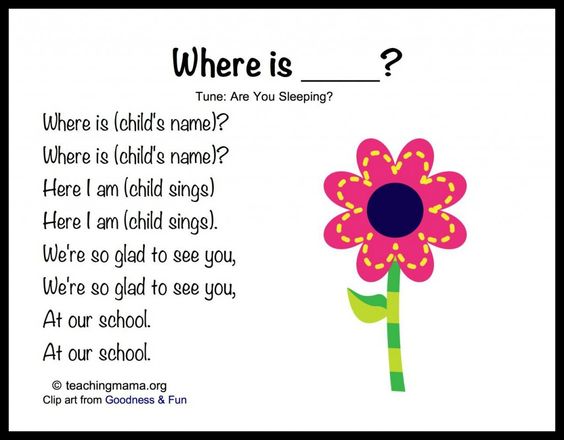 Où est___________ ?(sur l’air de frère Jacques)Où est (nom de l’enfant) ?Où est (nom de l’enfant) ?Je suis là (l’enfant répond)Je suis là (l’enfant répond)Nous sommes ravis de te voir,Nous sommes ravis de te voir,À l’école,À l’école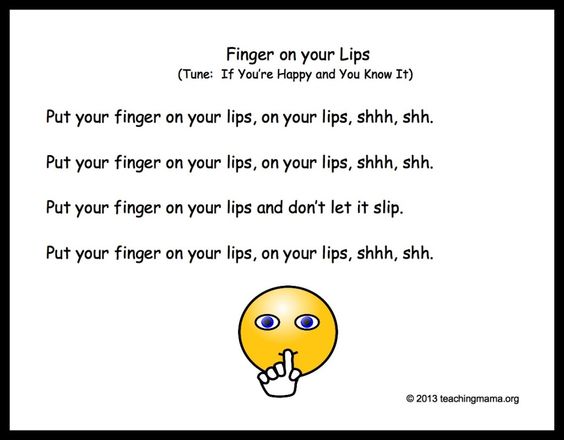 Le doigt sur la bouchePosez le doigt sur la bouche, sur la bouche, chut, chut.Posez le doigt sur la bouche, sur la bouche, chut, chut.Posez le doigt sur la bouche, et il ne faut pas qu’il bouge.Posez le doigt sur la bouche, sur la bouche, chut, chut.